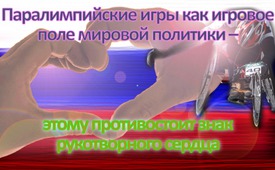 Паралимпийские игры как игровое поле мировой политики – этому противостоит знак рукотворного сердца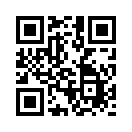 С 7 по 18.09.2016 года в Рио-де-Жанейро состоялись паралимпийские игры – это олимпийские игры для спортсменов-инвалидов. До начала паралимпийских игр, Международный паралимпийский комитет (МПК) отстранил от Игр всех 267 российских атлетов из-за допинга, якобы...7 по 18.09.2016 года в Рио-де-Жанейро состоялись паралимпийские игры – это олимпийские игры для спортсменов-инвалидов. До начала паралимпийских игр, Международный паралимпийский комитет (МПК) отстранил от Игр всех 267 российских атлетов из-за допинга, якобы допущенного государством. Отстранение опирается на обвинения канадского юриста Ричарда Макларена, который является главой Всемирного антидопингового агенства (WADA). Американский журналист Рик Стирлинг назвал сообщение Макларена недостоверным из-за недостатка конкретных доказательств. Сам Макларен сказал: „Мы не будем опубликовывать никаких доказательств, так как нам нужно охранять источники информации.“ По словам президента Международного олимпийского комитета (МПК) Томаса Баха, до сегодняшнего дня комитет ждёт доказательств обвинения российских спортсменов в применении допинга. Андреас Маурер, член президиума партии „левых“ выразил критику по поводу этого отстранения: „На самом деле, коллективное наказание известно лишь в странах, где не действует государственное право. […] Мы жёстко обвиняем именно там, где идёт работа на игровом поле мировой политики.“ Явно политическое решение Международного паралимпийского комитета, кажется, снова является попыткой загнать клин между русским народом и остальным миром. 
Но что далеко не все люди позволяют подстрекать себя друг против друга или против другого народа, показывает знак руками, который часто можно было наблюдать на Олимпийских играх в Рио 2016 года. 
В Рио 2016 многие спортсменки и спортсмены отмечали свои успехи не знаком «Виктории», но новым жестом: соединяли большие и указательные пальцы в форме сердца. Но рукотворное сердце, как весть братства народов, наткнулось и на критику. Немецкий журналист в области культуры Феликс Шарлау, например, назвал его: „жестом «деревянного молотка» для загипнотизированной массы“, а также „наверное, самой большой народной эпидемией со времён испанского гриппа“. „Деревянный молоток“ этого журналиста как реакция на сердечный знак руками ясно показывает, насколько важен этот жест для народов. Возможно, что многие делают его лишь из чувств или повторяют за другими. Но всё-таки, каждое выражение желания братства народов можно понять как важный шаг – народы не хотят больше, чтобы их натравливали друг на друга при помощи информационной войны!от dd./ns.Источники:https://deutsch.rt.com/russland/40155-nach-paralympics-ausschluss-mclaren-bericht/
www.srf.ch/news/panorama/handherzchen-in-rio-die-quasimodos-der-zeichensprache

www.kla.tv/8912( Paralympics: Komplettausschluss Russlands habe nichts mit Gerechtigkeit zu tun)
www.kla.tv/9118( Süd-/Nordkorea: Selfie offenbart, wie Medien ticken)Может быть вас тоже интересует:#Olimpijskieigry - Олимпийские игры - www.kla.tv/OlimpijskieigryKla.TV – Другие новости ... свободные – независимые – без цензуры ...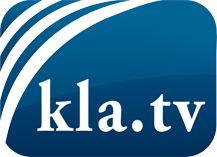 О чем СМИ не должны молчать ...Мало слышанное от народа, для народа...регулярные новости на www.kla.tv/ruОставайтесь с нами!Бесплатную рассылку новостей по электронной почте
Вы можете получить по ссылке www.kla.tv/abo-ruИнструкция по безопасности:Несогласные голоса, к сожалению, все снова подвергаются цензуре и подавлению. До тех пор, пока мы не будем сообщать в соответствии с интересами и идеологией системной прессы, мы всегда должны ожидать, что будут искать предлоги, чтобы заблокировать или навредить Kla.TV.Поэтому объединитесь сегодня в сеть независимо от интернета!
Нажмите здесь: www.kla.tv/vernetzung&lang=ruЛицензия:    Creative Commons License с указанием названия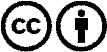 Распространение и переработка желательно с указанием названия! При этом материал не может быть представлен вне контекста. Учреждения, финансируемые за счет государственных средств, не могут пользоваться ими без консультации. Нарушения могут преследоваться по закону.